วิธีการตรวจสอบท่อแตก ท่อรั่วหากเกิดท่อรั่วน้ำจะไหลอ่อนลงกว่าปกติควรตรวจสอบดังนี้ปิดก็อกน้ำทุกตัวภายในบ้านดูตัวเลขในมาตรวัดน้ำว่ามีการเคลื่อนไหวหรือไม่ถ้าหากไม่มีท่อแตกรั่ว มาตรวัดน้ำจะไม่เดิน และตัวเลขจะอยู่คงที่ไม่เคลื่อนไหวหากตัวเลขเคลื่อนไหวแสดงว่ามีท่อแตกรั่วฟังเสียง และสังเกตดูการเคลื่อนไหวของตัวเลขในมาตรวัดน้ำ พื้นที่มีท่อแตกจะทรุดต่ำกว่าที่อื่น และพื้นดินจะเปียกแฉะตลอดเวลาต้องรีบซ่อมแซมแก้ไขด่วน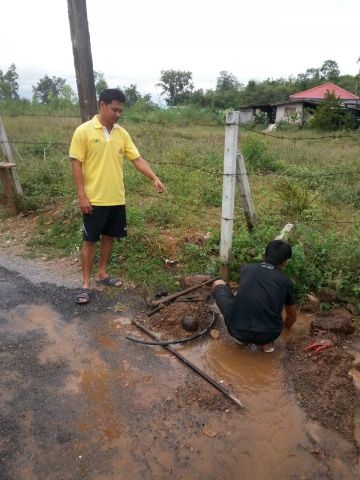 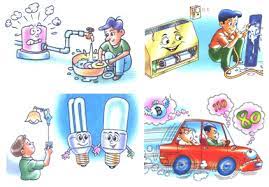 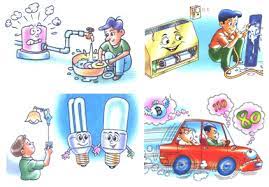 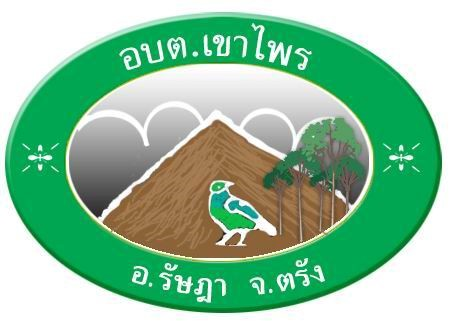 เอกสารประชาสัมพันธ์                                 การใช้น้ำอย่างประหยัด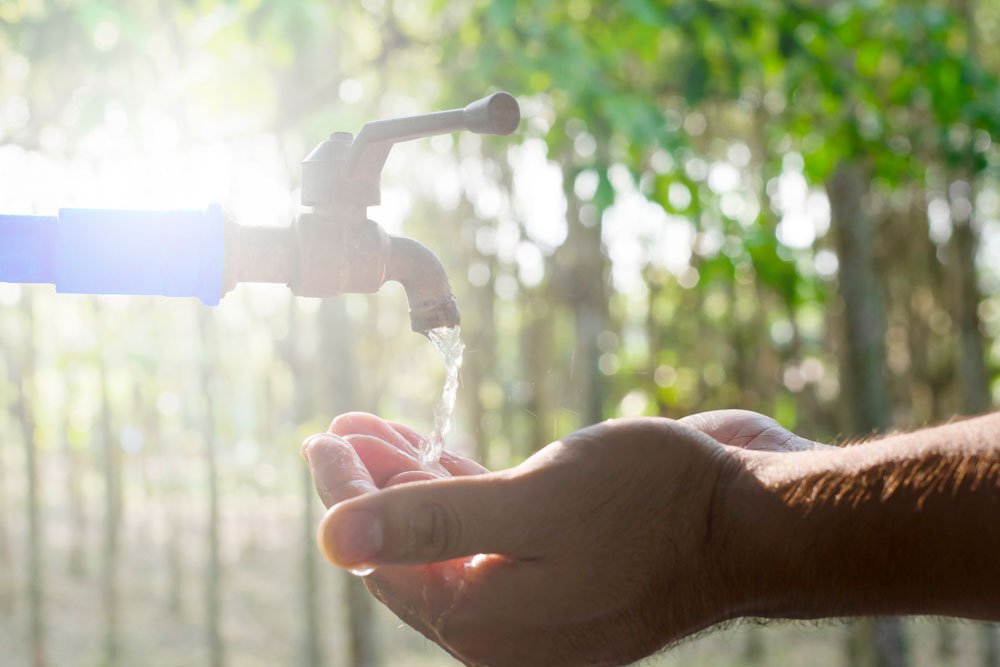 จัดทำโดยองค์การบริหารส่วนตำบลเขาไพรการรณรงค์ใช้น้ำอย่างประหยัด1. หมั่นตรวจสอบการรั่วไหลของน้ำ  เพื่อลดการสูญเสียน้ำอย่างเปล่าประโยชน์             2. ไม่ควรปล่อยให้น้ำไหลตลอดเวลาตอนล้างหน้า แปรงฟัน โกนหนวด และสบู่ตอนอาบน้ำเพราะจะสูญน้ำไปโดยเปล่าประโยชน์ นาทีละหลายๆ ลิตร                           3. ใช้สบู่เหลวก้อนเวลาล้างมือเพราะการใช้สบู่ก้องล้างมือจะใช้เวลามากกว่าการใช้สบู่เหลวและการใช้สบู่เหลวที่ไม่เข้มข้น จะใช้น้อยกว่าการล้างมือตัวสบู่เหลวเข้มข้น       4. ซักผ้าด้วยมือ ควรรองน้ำใส่กะละมัง แค่พอใช้ อย่าเปิดน้ำไหลทิ้งไว้ตลอดเวลาซัก เพราะสิ้นเปลืองกว่าการซัก โดยวิธีการขังน้ำไว้ในกะละมัง                                   5. ใช้ฝักบัวรดน้ำต้นไม้แทนการฉีดน้ำด้วยสายยาง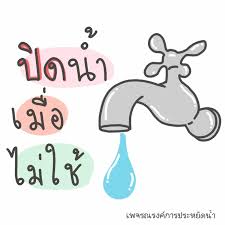 6. ไม่ควรใช้สายยางและเปิดน้ำไหลตลอดเวลา ในขณะที่ล้างรถเพราะจะใช้น้ำมากถึง 400 ลิตร แต่ถ้าล้างด้วยน้ำและฟองน้ำในกระป๋องหรือภาชนะบรรจุน้ำ      7. ไม่ควรล้างรถบ่อยครั้งจนเกินไป เพราะนอกจากจะมีความสิ้นเปลืองน้ำแล้ว ยังทำให้เกิดสนิมที่ตัวถังได้ด้วย                      8. ตรวจสอบท่อน้ำรั่วภายในบ้านด้วยการปิดก๊อกน้ำทุกตัวภายในบ้าน หลังจากที่ทุกคนเข้านอน (หรือเวลาที่แน่ใจว่าไม่มีใครใช้น้ำระยะหนึ่ง โดยที่ยังไม่มีใครเปิดน้ำใช้ก็เรียกช่างมาตรวจซ่อมได้เลย)                  9. ควรล้างพืชผักและผลไม้ในอ่าง หรือภาชนะที่มีการกักเก็บน้ำไว้เพียงพอ เพราะการล้างด้วยน้ำที่ไหลจากก๊อกน้ำโดยตรงจะใช้น้ำมากกว่า การล้างด้วยน้ำที่บรรจุไว้    10. ตรวจสอบชักโครกว่ามีจุดรั่วซึมหรือไม่ ให้ลองหยดสีผสมอาหารลงในถังพักน้ำ แล้วสังเกตดูที่คอห่าน หากมีน้ำสีลงมาโดยที่ไม่ได้กดชักโครก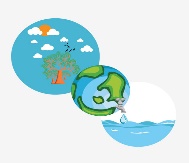 การใช้น้ำอย่างประหยัด1. ไม่ควรเปิดก๊อกน้ำทิ้งไว้ ขณะที่น้ำประปาไม่ไหล เพราะเมื่อการประปาจ่ายน้ำท่านได้น้ำอาจจะล้นภาชนะเก็บกัก ทำให้เสียค่าน้ำแพง   2. ไม่ควรติดตั้งเครื่องสูบน้ำโดยตรงจากเส้นท่อประปา กรณีที่น้ำประปาไม่ไหล ซึ่งจะทำให้เกิดผลเสีย ดังนี้           2.1 ทำให้เสียค่าใช้จ่ายโดยไม่จำเป็น2.2 เมื่อเกิดท่อแตก รั่ว เครื่องสูบน้ำจะสูบน้ำและสิ่งสกปรกนอกเส้นท่อเข้าสู่ก๊อกน้ำด้วย                             2.3 ตัวเลขมาตรวัดน้ำจะขึ้นเร็วกว่าปกติ                                      2.4 ในกรณีที่อุปกรณ์น้ำประปาชำรุดเกิดการรั่วไหล เครื่องสูบน้ำจะทำงานตลอดเวลา                              2.5 ขณะที่ท่านใช้เครื่องสูบน้ำ เพื่อนบ้านจะเกิดผลกระทบคือน้ำไหลน้อยหรือไม่ไหลเลย                           3. หากต้องการน้ำไหลแรง ควรมีบ่อพักน้ำกักเก็บประปาไว้ และใช้เครื่องสูบน้ำจากบ่อพักน้ำโดยตรง